Наркотическая зависимость – психологические аспектыНаркотики делают человека своим рабом. Буквально через несколько часов после очередной инъекции наступает синдром «ломки». Начинаются невыносимые физические и психологические мучения. Нарушается сон, пропадает аппетит, появляется страшная боль в суставах, наступают приступы слабости... Зависимость от сильнодействующих препаратов становится все существеннее, в конце концов цепочка «любопытство - удовольствие - уход в мир грез - болезненная зависимость» замыкается в зловещий и безвыходный круг, после чего человек уже становится - инвалидом... Снежным комом нарастают неудовлетворение жизнью, окружающими, ощущение безнадежности и безысходности. Наркотик становится нужен только для того, чтобы заглушить (хоть на время!) невыносимую боль. Больной наркоманией становится опасным для окружающих. Ему требуются немалые деньги для покупки очередной «дозы», которые практически невозможно заработать законным путем. Ради них он идет на кражи, вымогательства и т. д. Нередки случаи, когда наркоманы не останавливаются даже перед убийством.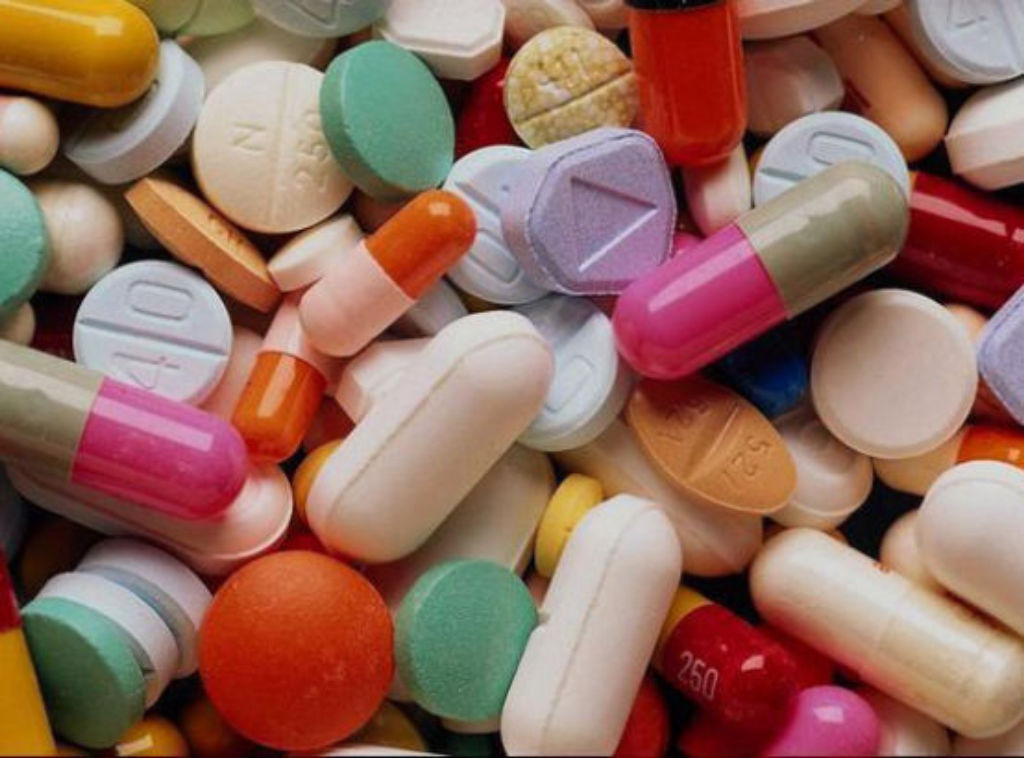 Каковы же причины, по которым человек впервые в жизни пробует наркотик?Как свидетельствует статистика, на первом месте стоит любопытство и стремление испытать незнакомые ощущения - 53%. Затем следует дурной пример знакомых - 17%, желание получить наслаждение - 14%, настойчивые уговоры друзей - 9%, желание подавить сильную боль или психологическую травму - 7%.Как правило, «знакомство» с наркотиками происходит в 10-16 лет. К сожалению, о них открыто и подробно пишут в популярных молодежных журналах. К несчастью, кто впервые попробовал наркотик, тянет к нему опять.Для лиц, употребляющих наркотики, характерна высокая смертность в трудоспособном возрасте. Каждая смерть от наркотиков – это не только трагедия в семье, но и экономические потери для государства.Помимо смертельных и несчастных случаев в остром психотическом состоянии, здесь следует назвать самоубийства, как результат депрессии, дисфории (форма болезненно-пониженного настроения, характеризующаяся мрачной раздражительностью, чувством неприязни к окружающим). Некоторые исследователи оценивают наркоманию как «растянутое» самоубийство. «Как врач, сказала бы: приди в наркодиспансер. Как человек - понимаю, что я бы не пришла». Это слова врача-психолога, которой ежедневно приходится общаться с людьми, зависимыми от наркотиков. Ей не раз приходилось выслушивать такие откровения пациентов: «Вы живете в одном мире, я - в другом. Ваш мир мне абсолютно не нравится, я хочу в другой, там нет ничего негативного, для этого мне нужны наркотики». Человек, употребляя наркотики, полностью меняется, его не волнуют, как прежде, житейские проблемы, он перестает воспринимать сердечные привязанности. Поэтому не помогают уговоры любимых, родителей. Он не чувствует ни ответственности, ни вины перед ними. Меняются его потребности, сужается круг интересов, он бросает друзей, спортивные секции, привычки и хобби, работу, семью.Все пять составляющих личности страдают - тело, разум, эмоции, духовность, взаимопонимание с внешним миром.Необходимо, чтобы человек твердо решил: «Я хочу бросить», причем важна не внешняя мотивация этого решения («меня преследует милиция, родители выгоняют из дома, не дают денег...»), а внутренняя.Совместными усилиями мы в состоянии бороться с «наркотическим спрутом», потому что в его щупальцах могут оказаться наши дети. Теряя молодежь, мы теряем будущее...                                Администрация Московского района г. Бреста